О создании патрульно – маневренной группы на территории муниципального образования Андреевский сельсовет В соответствии с федеральными законами от 21.12.1994 № 69-ФЗ «О пожарной безопасности», от 06.10.2003 № 131-ФЗ «Об общих принципах организации местного самоуправления в Российской Федерации», Уставом муниципального образования Андреевский сельсовет Курманаевского района Оренбургской области, постановления администрации Курманаевского района Оренбургской области постановляю:	1. Постановление от 06.04.2022 №12-п «О создании патрульно – маневренной группы на территории муниципального образования Андреевский сельсовет» считать утратившими силу.	2. Утвердить состав патрульно-маневренной группы в составе:     Алимкина Л.Г. – глава муниципального образования;     Санаев С.С. – депутат Совета депутатов МО Андреевский сельсовет;     Ячевский А.Н. – пожарный (по согласованию);     Красова О.В. – индивидуальный предприниматель (по согласованию).3. Контроль за исполнением настоящего постановления оставляю за собой.4. Постановление вступает в силу со дня его подписания. И.о. главы муниципального образования                                              Е.А. ПрохороваРазослано: в дело, прокурору района, администрации района, ОНД.  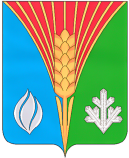 АдминистрацияМуниципального образованияАндреевский сельсоветКурманаевского районаОренбургской областиПОСТАНОВЛЕНИЕ17.04.2023 № 41-п